ЗАЯВКА НА ФИНАНСИРОВАНИЕ ГУМАНИТАРНОГО ПРОЕКТА1.Наименование проектаПерспектива: интеграция в жизнь (от социально-трудовых компетенций учащихся к осознанному выбору профессиональной трудовой деятельности).  2.Наименование организацииГосударственное учреждение образования «Средняя школа №2 г.п. Хотимска»3.Физический и юридический адрес организации, телефон, факс, e-mailИндекс: 213677, Могилевская область, г.п. Хотимск, ул. Ленинская, 30;  тел.(8 02247) 79104; e-mail: hotsh-2@mail.ru 4.Информация об организации        В государственном учреждении образования «Средняя школа №2 г.п. Хотимска» по состоянию на 16.03.2020 обучается 336 учащихся. Реализуется программа профессиональной   подготовки рабочих  (служащих)  в рамках изучения учебного предмета «Трудовое обучение». Для учащихся Х класса организована профессиональная  подготовка по образовательной программе «Швея». В учреждении образования организовано интегрированное обучения и воспитание.  Так, 17 учащихся с особенностями психофизического развития обучаются в пяти классах интегрированного обучения и воспитания, учебными планами которых предусмотрено большее количество часов на изучение учебного предмета «Трудовое обучение», изучение учебного предмета «Социально-бытовая ориентировка».       Особое внимание в учреждении образования уделяется подготовке школьников к социальному и профессиональному самоопределению, формированию первичных профессиональных навыков, социально-трудовых компетенций. Администрация учреждения образования считает, что именно в образовательной области «Трудовое обучение» имеются особо благоприятные условия для организации работы в данном направлении. 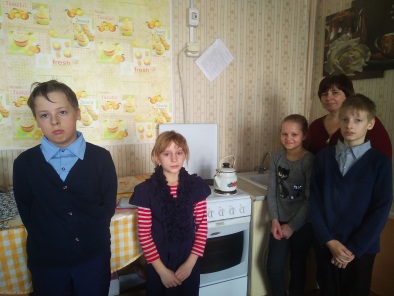 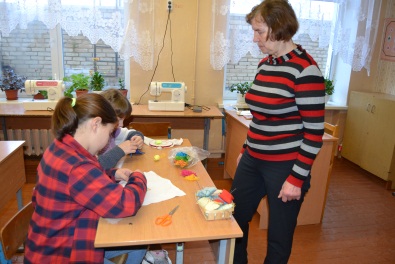 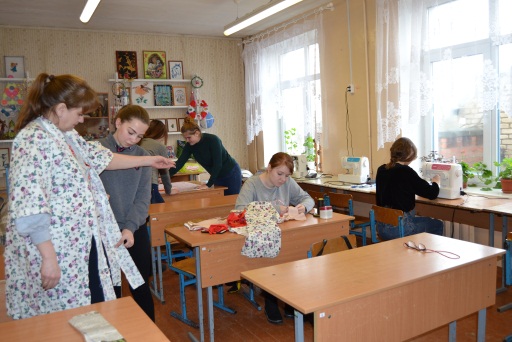 5.Руководитель организацииЗадунайская Ираида Ивановна, директор,  тел. +375 29 13445896.Менеджер проектаХворост Ксения Михайловна, заместитель директора, тел. +375 29 35787137.Прежняя помощь, полученная от других иностранных источниковПомощь от иностранных источников не поступала8.Требуемая сумма9500 $ (в долларах США)9.Софинансирование500 $ (в долларах США)10.Срок проекта12 месяцев11.Цель проектаформирование социально-трудовых компетенций у учащихся, готовности к выбору дальнейшей профессиональной деятельности; создание условий для получения учащимися на III ступени общего среднего образования первичных навыков по определенной профессии; эффективная реализация образовательной программы профессиональной подготовки рабочих в рамках учебного предмета «Трудовое обучение»; социальная интеграция детей с особенностями психофизического развития. 12.Задачи проектасоздать условия для развития социально-трудовых навыков учащихся, первичных профессиональных навыков по специальности «Швея», формирования интереса к данной профессии через использование образовательной среды обновленного и модернизированного  учебного кабинета;обеспечить зонирование и использование образовательной среды учебного кабинета для формирования у учащихся с особенностями психофизического развития жизненно значимого минимума практических умений, который позволит им правильно ориентироваться в окружающем мире и самостоятельно организовывать свой быт. 13.Детальное описание деятельности в рамках проекта в соответствии с поставленными задачами        В рамках проекта планируется:- выполнить косметический ремонт кабинета обслуживающего труда, зонирование (зона готовки и приема пищи, швейная мастерская);- оформить кабинет тематическими стендами по профориентации;- приобрести необходимое оборудование:- швейные машины (2 шт);-  стол универсальный под швейную машину (6 шт);- манекен 42-44-го размера (учебный) (1 шт);- ножницы для раскроя ткани (10 шт);- метр портновский (6 шт);- утюжильная доска (1 шт);-  зеркало большое для примерки (1 шт);-  лекало портновское (1 шт);- вспарыватель (6 шт);- оверлок (1 шт);- утюг электрический (1 шт);- вытяжка (1 шт);- кухня (три нижних и три навесных шкафа);- стол обеденный раздвижной (1 шт);- комплект стульев (12 шт);- печь СВЧ (1 шт);- электрочайник (1 шт);- набор столовых принадлежностей на 12 персон (1 шт);- набор кастрюль (1 шт);- набор сковород (1 шт.);- набор кухонных ножей (1 шт.);- набор разделочных досок (1 шт);- холодильник (1 шт);- кухонный комбайн (1 шт);- сушилка для тарелок (1 шт);- миксер (1 шт);- мультиварка (1 шт);- противни с антипригарным покрытием (1 шт);- сервиз чайный на 12 персон (1 шт).         Основные целевые группы: учащиеся, осваивающие программу профессиональной   подготовки рабочих  (служащих) «Швея»  в рамках изучения учебного предмета «Трудовое обучение»;учащиеся с особенностями психофизического развития.        Количество участников реализации проекта – 9 сотрудников.        В оборудованном классе планируется проведение уроков трудового обучения на II и III ступенях общего среднего образования, уроков трудового обучения, социально-бытовой ориентировки в классах интегрированного обучения и воспитания, объединений по интересам соответствующего профиля.        Ответственное лицо – Задунайская Ираида Ивановна, директор учреждения образования.14.Обоснование проекта      В соответствии с Образовательным стандартом общего среднего образования  результаты  освоения  содержания  образовательной  программы среднего образования отражают особенности развития личности учащегося и выражаются, кроме всего прочего,  в том, что учащийся  готов  к  трудовой  деятельности,  непрерывному  образованию  и профессиональному  самоопределению  на  основе  знаний  и  учета  своих  возможностей,  способностей  и интересов. Таким образом, в учреждении образования должны быть созданы условия для формирования интереса учащихся к получению будущей профессии, социально-трудовых компетенций. Обеспечить данные условия и призван кабинет обслуживающего труда, в котором учащиеся, обучающиеся на III ступени общего среднего образования, смогут приобрести первичные навыки профессиональной деятельности (по профессии «Швея»), познакомиться с особенностями данной профессии, убедиться её востребованности на рынке труда.      С каждым годом в учреждении образования растет количество учащихся с особенностями психофизического развития. Для данной категории детей должны быть созданы условия для успешной интеграции в социум. Особое значение здесь имеет проведение уроков обслуживающего труда и социально-бытовой ориентировки в современном, оснащённом необходимым оборудованием кабинете.         Таким образом, для успешной реализации поставленных задач необходимо провести переоснащение и модернизацию кабинета обслуживающего труда нашей школы.15.Деятельность после окончания проекта        В ходе реализации проекта будут созданы условия для формирования первичных навыков профессиональной деятельности учащихся X-XI классов по специальности «Швея».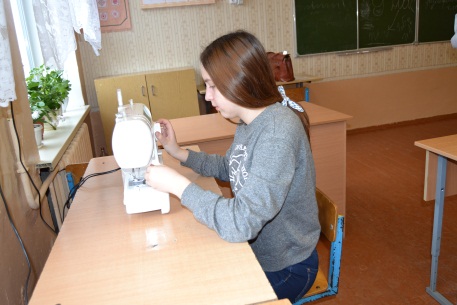 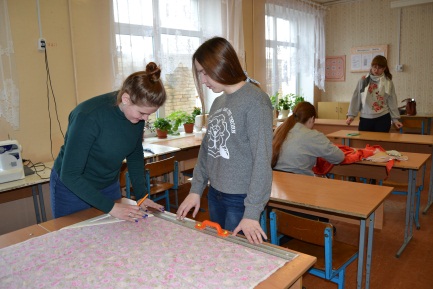       Работа в данном направлении будет способствовать популяризации среди учащихся рабочих специальностей.    Проект поможет обеспечить студентами учебные заведения, осуществляющие подготовку по рабочим специальностям.        Для учащихся с особенностями психофизического развития будут созданы условия для формирования социально-бытовых, трудовых знаний и навыков, что, в конечном счете, будет способствовать их успешной социализации и адаптации в предстоящей трудовой деятельности. 16.Бюджет проекта10 000 $ (в долларах США)